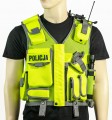 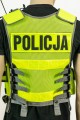      Kamizelka taktyczna fluorescencyjna żółta z napisem POLICJA.            Wykonana z trwałej siatki o gramaturze 282g/m2 (+/- 5%) charakteryzującej się wysoką wytrzymałością. Kieszenie uszyte zostały z kordury o gramaturze – D600/600Kamizelka wyposażona jest:Po prawej stronie:napis na rzepkieszeń na telefon na ramieniukieszeń na magazynek, gaz lub małą latarkękieszeń o wymiarach 12 cm x 18 cmkieszeń o wymiarach 12 cm x 13 cmPo lewej stronie:uchwyt na ramieniu na małą latarkęuchwyt metalowy do anteny radiostacjikieszeń na radiostację zapinaną na rzepfuterał na kajdankidużą kieszeń na dokumenty (bloczek mandatowy) zapinaną na zamekdwie pionowe kieszenie na wyposażenie (magazynek, gaz lub małą latarkę)uchwyt na latarkę długąuchwyt na pałkę służbową typu "tonfa"Na plecach:duży napis na rzepDodatkowo kamizelka:Posiada z przodu i z tyłu pryzmatyczne taśmy odblaskowePosiada 6 sztuk uchwytów do pasa głównego na napy i rzepyZapinana jest na kostkowy zamek błyskawiczny kryty plisą wzmacnianą na rzep.Posiada regulacja długości na rzep (patki na ramionach) i szerokości na klamry z taśmamiWszystkie kieszenie zapinane są na mocny rzep i starannie wykończone lamówką, a część z nich posiada doszyty parciany uchwyt do łatwiejszego ich otwierania.Wszystkie kieszenie zapinane są na mocny rzep i starannie wykończone lamówką, a część z nich posiada doszyty parciany uchwyt do łatwiejszego ich otwierania. Sprawdź opinie 4.9 4.9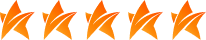 494 opinii klientówzebranych i zweryfikowanych przezMariusz M. zweryfikowano wszystko ok polecamw tym miesiącu Andrzej Sz. zweryfikowano Super Ok....2022-10-22 Rafal Ziolkowski zweryfikowano Kamizelki praktyczne i solidne kontakt szybki i bezproblemowy polecam2022-10-21 Radoslaw K. zweryfikowano Polecam jestem zadowolony2022-10-17 Piotr zweryfikowano Wszystko super2022-10-15 Grzegorz M. zweryfikowano Polecam pełen profesjonalizm2022-10-14 Dariusz A. zweryfikowano Ok obsługa na 52022-10-14 Marcin Sz. zweryfikowano Szybko, sprawnie POLECAM!2022-10-14 Pawel K. zweryfikowano Dobry kontakt z firmą oraz szybką finalizacjia zamówienia2022-10-14 Michał zweryfikowano Materiał extra. Wysyłka na prośbę w tym samym dniu. Oby tak dalej.2022-10-11 Dawid S. zweryfikowano 5/5 polecam2022-10-06 artur zweryfikowano 5555552022-10-06 Monika P. zweryfikowano Obsługa w sklepie na wysokim poziomie, dostawa błyskawiczna, sam produkty spełnia oczekiwania, polecam.2022-10-06 Rafal P. zweryfikowano Profesjonalna obsługa, szybka realizacja zamówienia.2022-10-01 Jakub S. zweryfikowano Supeeer2022-09-30 Krzysztof B. zweryfikowano Wszystko jak należy2022-09-28 Piotr zweryfikowano Polecam2022-09-28 Zbigniew L. zweryfikowano Spodnie super 100% zgodności z opisem2022-09-28 Szymon M. zweryfikowano Jestem bardzo zadowolony z zakupów. Obsluga byla bardzo mila i komunikatywna, w sytuacjach problemowych chętna do pomocy. Odziez wykonana z bardzo dobrej tkaniny, swietnie sie sprawuje przy udzielaniu pierwszej pomocy. Dostawa zaskakujaco szybka. Polecam firme jak najbardziej2022-09-28 Dawid D. zweryfikowano Brak kontaktu telefonicznego2022-09-28 Krzysztof zweryfikowano Wszystko zgodne z opisem, szybka wysyłką polecam.2022-09-27 Klaudia zweryfikowano Brak uprzedzenia przed zakupem o tym, że produktu nie ma na stanie. Tydzień czekania na jego dostawę. Koniec końców jestem zadowolona z zakupu. Gdyby nie czas oczekiwania na produkt dałabym 5 gwiazdek.2022-09-27 Radoslaw zweryfikowano Bardzo szybko, towary doskonałej jakości2022-09-25 Tomasz Koza zweryfikowano Super.2022-09-24 Tadeusz zweryfikowano Przesyłka zrealizowana zgodnie z złożonym zamówienie. Serdecznie polecam.2022-09-24 Mariusz zweryfikowano Obsługa i kontakt pozytywny. Dostawa terminowa.2022-09-24 Michał B. zweryfikowano Polecam2022-09-21 Maciej M. zweryfikowano Wszystko w jak najlepszym porządku! Kontakt - pierwsza klasa! Informacje, pomoc, uzgodnienie tematu aby było dogodnie dla mnie bez najmniejszego problemu. Wysyłka szybka i z równie szybką dostawą, mimo napiętego terminu wszystko dotarło do mnie można powiedzieć, że przed czasem. Polecam i jeśli jeszcze będzie dostępny asortyment, którego będę potrzebować to na pewno skorzystam.2022-09-21 Lukasz K. zweryfikowano Wszystko sprawnie , szybko , i miły kontakt2022-09-21 Edyta P. zweryfikowano Polecam2022-09-21 Ja zweryfikowano Wszystko w porządku.2022-09-21 Klaudia C. zweryfikowano Moje kolejne zamówienie tutaj i jak poprzednio- wszystko poszło sprawnie. Szybka wysyłka, super kontakt i możliwość dogadania się. Polecam!2022-09-21 Konstantinos zweryfikowano towar zgodny z opisem2022-09-21 Jakub B. zweryfikowano Szybka i bezproblemowa obsługa polecam2022-09-21 Jacek T. zweryfikowano polecam2022-09-21 Krzysztof L. zweryfikowano Wszytsko ok. Wygodna, a na kolorach się nie znam. Ważne że przełożony się nie czepia już.2022-09-21 Jaroslaw Rz. zweryfikowano Minął miesiąc od zamówienia. Ciągle nie dostałem zamówionego produktu. Zero informacji o powodu opóźnienia. Olewczy stosunek do klientów. Nie polecam.2022-09-21 Kamil zweryfikowano Materiał trwały i wygodny2022-09-16 Pawel Tulinski zweryfikowano Polecam2022-09-10 Wojciech Stypinski zweryfikowano Polo ma dobrą jakość2022-09-09 Justyna Konopka zweryfikowano Polecam2022-09-09 Ewelina Pawlak zweryfikowano Doskonale2022-09-09 Agata Adamczyk zweryfikowano Polecam2022-09-09 Piotr O. zweryfikowano Wszystko tak, jak powinno być: od obsługi po dostawę. Polecam.2022-09-07 Marcin B. zweryfikowano Polecam2022-09-05 Szczepan Z. zweryfikowano Jest ok:)2022-08-31 Karolina Nowacka zweryfikowano Sklep ocenia 5/5.2022-08-30 Bożena zweryfikowano Sprawna obsługa, dobry kontakt ze sprzedającym, towar super2022-08-30 Malgorzata K. zweryfikowano Produkt zgodny z opisem . Wszystko ok.2022-08-23 Łukasz zweryfikowano Super 🙂2022-08-23 Blazej M. zweryfikowano Bez uwag2022-08-22 Marta R. zweryfikowano obsługa szybka, dostawa również, odzież bez uwag ,polecam.2022-08-22 Karol M. zweryfikowano Produkty wysokiej jakości, gorąco polecam!!!2022-08-22 Daniel zweryfikowano Wszystko ok2022-08-04 Piotr zweryfikowano Obsługa bardzo pomocna i miła. Paczkę dostałem w dwa dni. Polecam.2022-07-04 Maciej K. zweryfikowano Świetny polar, bardzo szybka dostawa.2022-06-29 Przemysław zweryfikowano Szybka realizacja, dobrej jakości towar2022-06-26 Ryszard M. zweryfikowano Wszystko ok. Szybka realizacja oraz dostawa zamówienia. Polecam2022-06-23 Tomasz L. zweryfikowano Polecam, wszystko ok 5/52022-06-23 Justyna W. zweryfikowano Wszystko zgodnie z planem2022-06-23 Tomasz L. zweryfikowano Koszulka dobrej jakości, po pierwszym praniu ok. Rozmiar L to prawdziwe L , wszędzie kupuję rozmiar L, także trzymają rozmiary2022-06-22 Piotr F. zweryfikowano Super kontakt. Szybka realizacja zamówienia2022-06-22 Mariusz N. zweryfikowano Super zamówienie. Szybko i bez zbędnej zwłoki. Towar zgodny z zamówieniem. POLECAM!!!2022-06-20 Edyta N. zweryfikowano Polecam. Wszystko zgodne z opisem2022-06-17 Lukasz K. zweryfikowano Polecam, super kontakt, miła obsługa,2022-06-17 Klaudia C. zweryfikowano Z czystym sumieniem mogę polecić firmę Recon24. Zamówienie dostarczono we wskazanym terminie, nie było żadnych opóźnień. Obsługa sklepu na bardzo dobrym poziomie- musiałam wymienić spodnie i udało się to rozwiązać w dogodny dla mnie sposób, a dodatkowo mogłam liczyć na sugestie odnośnie wyboru rozmiaru. Produkty zgodne z opisem, jakość bez zarzutu.2022-06-16 Krzysztof Sz. zweryfikowano Materiał koszulki ok przewiewny oddychający. Kieszeń i miejsce na identyfikator powinno być wyżej naszyte jest za nisko.2022-06-16 J�zef R. zweryfikowano Super polecam .2022-06-15 Mateusz K. zweryfikowano Produkt godny polecenia.2022-06-15 Radoslaw zweryfikowano Dobry materiał, szybka obsługa zamówienia. Pakowanie produktu zapewnia jego bezpieczeństwo. Polecam!2022-06-15 Mateusz K. zweryfikowano Od wielu lat jestem klientem. Bardzo dobra obsługa i jakość oferowanych rzeczy. Polecam!! Ps. Kupowałem już kamizelki taktyczne, uchwyty, koszulki polo, zestaw moro. Nie zawiodłem się.2022-06-15 Sebastian B. zweryfikowano Szybka i bezproblemowa dostawa zamówionego towaru2022-06-15 Jakub W. zweryfikowano Polecam, bardzo dobry materiał koszulek, bardzo szybka obsługa.2022-06-15 Jowita zweryfikowano Bardzo porządną firma. Dostawa doszła w oczekiwanym terminie i nie było żadnych problemów .2022-06-15 Jan W. zweryfikowano Zamówione produkty zgodne z opisem. Super kontakt z obsługą po zamówieniu produktów. Polecam.2022-06-15 Martyna B. zweryfikowano Absolutnie najlepszy sklep na świecie. Profesjonalnie, bez probelomowo. Fantastyczna obsługa klienta. Zdecydowanie polecam.2022-05-29 Maciej W. zweryfikowano Wszystko jest ok.2022-05-29 Artur N. zweryfikowano Zdecydowanie polecam! 🙂2022-05-28 Edyta P. zweryfikowano Polecam2022-05-27 Marcin M. zweryfikowano Idealna obsługa, szubka dostawa, w skrócie idealna transakcja2022-05-27 Ewelina M. zweryfikowano Polecam! Bez zastrzezen2022-05-26 Mariola S. zweryfikowano Wszystko super polecam :)2022-05-26 Robert G. zweryfikowano Kontakt, obsługa, proponowane artykuły - wszystko na najwyższym poziomie. Polecam.2022-05-26 Daniel Z. zweryfikowano Wszystko zgodne z opisem szybką dostawa polecam w 100 %2022-05-25 Arkadiusz M. zweryfikowano Polecam!!2022-05-25 Przemyslaw B. zweryfikowano towar dobrej jakości2022-05-25 Pawel B. zweryfikowano Rewelacja! Wszystko przebiegło szybko i sprawnie. Otrzymany towar ( kamizelka taktyczna siatka ) spełniał w pełni oczekiwania i był zgodny z opisem. Polecam! BP.2022-05-20 Aleksandra Z. zweryfikowano W końcu znalazłam spodnie z wysokim stanem, które pasują. Dobry kontakt mailowy ze sprzedającym, dostawa też w miarę sprawna. Polecam!2022-05-18 Sylwester G. zweryfikowano Zamówienie i realizacja beż problemów. Prosiłem również o wymianę niektórych sortów na inny rozmiar lub kolor, również bez problemu. Polecam2022-05-18 Justyna S. zweryfikowano Serdecznie Polecam!2022-05-18 Janusz B. zweryfikowano Obsługa bardzo dobra, dostawa dość szybka. Polecam szczerze2022-05-18 Wojciech S. zweryfikowano Polecam2022-05-18 Dawid �. zweryfikowano Polecam w 100%2022-04-21 Michal B. zweryfikowano Jedna z najlepszych firm z umundurowaniem. Polecam2022-04-20 Marcin S. zweryfikowano Polecam, bardzo szybka wysyłka, bezproblemowo.2022-04-20 Ilona � zweryfikowano Wszystko w najlepszym porzadku2022-04-16 Magdalena M. zweryfikowano Polecam 🙂2022-04-13 Daniel A. zweryfikowano Szybka dostawa. Super kontakt. Produkt zgodny z opisem.2022-04-12 Maria J. zweryfikowano Polecam2022-04-12 Kamil R. zweryfikowano bardzo profesjonalne podejście, super jakość, skorzystam w przyszłości jeszcze nie jeden raz, polecam!2022-04-08 Zobacz więcej zweryfikowanoDodano:Pokaż oryginał 